附表一：嘉兴市公安局港区分局招聘警务辅助人员计划及岗位要求表附表二：嘉兴市公安局港区分局面向社会招聘辅警报名表 报考岗位：                                  填表日期：    年   月   日              注：报名时，需带身份证、学历证、1寸彩色照片1张及报考岗位所需其他条件的证明材料原件、复印件。附表三：体能测试评分标准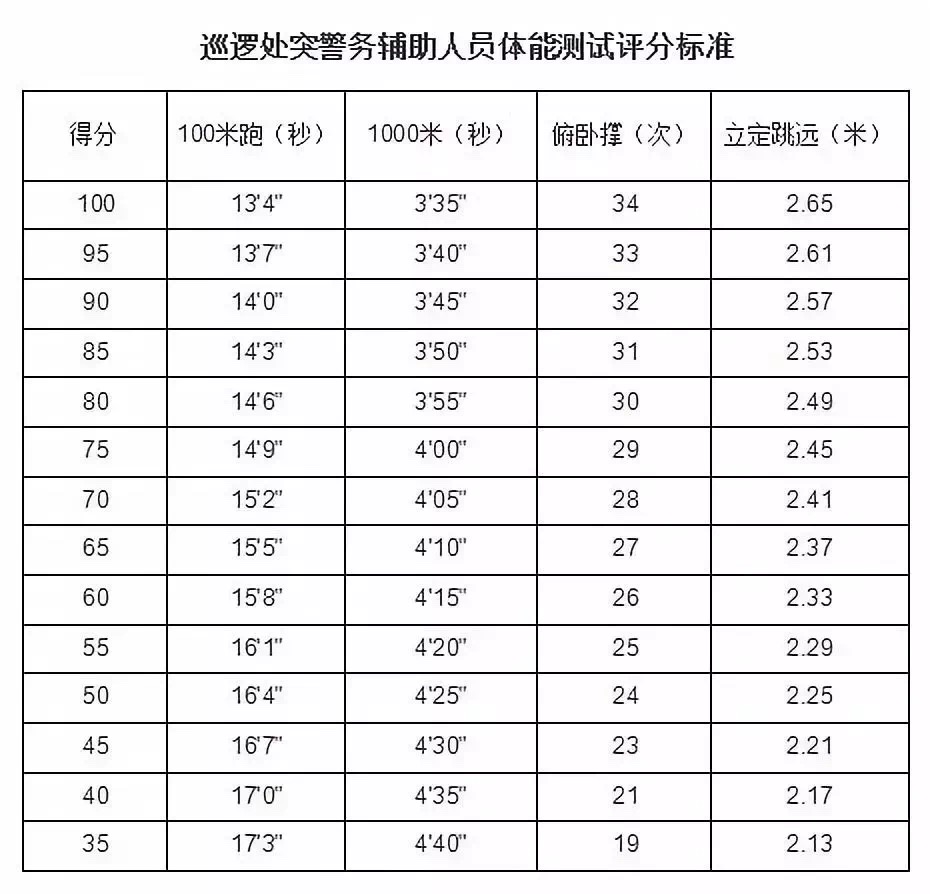 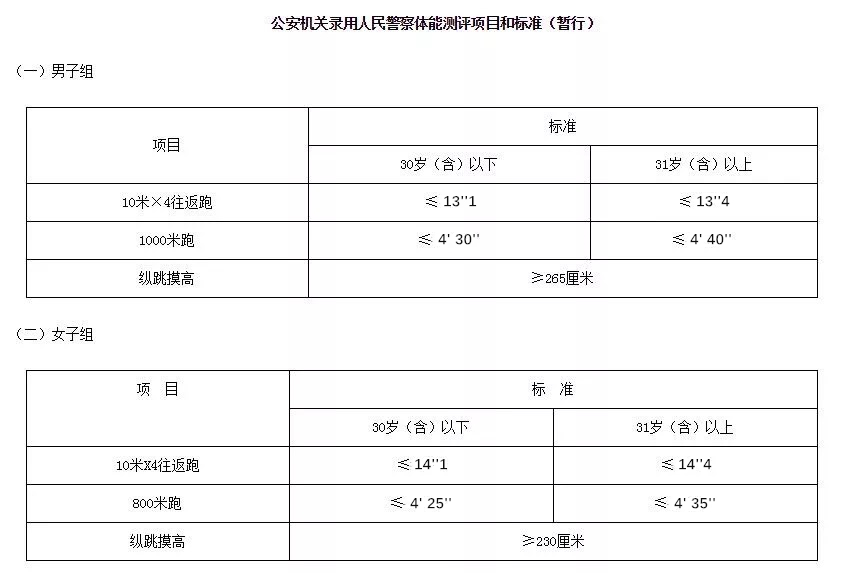 岗位招聘
人数性别专业要求学历要求备注面试比例内勤（内外宣）2不限汉语言文学、中国语言与文化专业本科及以上有一定文字功底1:5巡逻处突17男不限大专及以上身高1.7米及以上1:2勤务辅警一1男不限高中及以上需持有B1驾驶证1:5勤务辅警二1男计算机系统与维护、计算机网络技术大专及以上具有计算机、网络等相关工作经验者优先1:3姓  名性  别出生年月照  片（免冠1寸彩色）曾用名民  族籍  贯照  片（免冠1寸彩色）参加工
作时间政  治面  貌驾证类型照  片（免冠1寸彩色）学  历户  籍所在地特  长毕业院校及专业毕业院校及专业毕业时间工作单位及岗位工作单位及岗位家庭地址手机号码是否退役军人身高学习、工作
简
历个人承诺本人对上述所填内容的真实性负责，如有隐瞒，愿承担一切责任。签名：年    月    日本人对上述所填内容的真实性负责，如有隐瞒，愿承担一切责任。签名：年    月    日本人对上述所填内容的真实性负责，如有隐瞒，愿承担一切责任。签名：年    月    日本人对上述所填内容的真实性负责，如有隐瞒，愿承担一切责任。签名：年    月    日本人对上述所填内容的真实性负责，如有隐瞒，愿承担一切责任。签名：年    月    日本人对上述所填内容的真实性负责，如有隐瞒，愿承担一切责任。签名：年    月    日本人对上述所填内容的真实性负责，如有隐瞒，愿承担一切责任。签名：年    月    日本人对上述所填内容的真实性负责，如有隐瞒，愿承担一切责任。签名：年    月    日